TEK EKSENLİ  DENEY SETİ  KULLANMA VE GÜVENLİK TALİMATI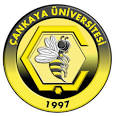 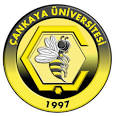 Deney süresince cihazın en az 1 metre uzağında durunuz.Deney süresince koruyucu gözlük kullanınız.Deney bitiminde cihazın priz ile bağlantısı kesilmelidir.Cihazı çalıştırmak ve durdurmak ancak şalterle yapılır. Cihazı, fişi prizden çekmek suretiyle durdurmayın.Cihazı prizden ayırmak için kabloyu değil fişini çekinLaboratuvar öğretim elemanları gözetiminde kullanılmalıdır.Meydana gelen arızalarda direkt müdahale edilmemeli ve tedarikçi firma servisi çağırılmalıdır.Güvenlik önlemleri ile ilgili yerleri belli aralıklarla kontrol ediniz.                              ÇANKAYA ÜNİVERSİTESİ